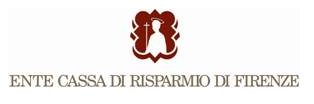 Lo ha deliberato stamani il cda  Aeroporto: Ente Cr Firenzerimane in Adf col 14%Il presidente Umberto Tombari, ‘Nostra partecipazione strategica per lo sviluppo del territorio’Il Consiglio di amministrazione di Ente Cassa di Risparmio di Firenze, riunito stamani sotto la presidenza di Umberto Tombari, ha deciso, ad ampia maggioranza, di rimanere in Adf con la quota del 14% aderendo parzialmente all’ OPA di Corporacion America vendendo il 3,5 % delle quote.Il consiglio ha sottolineato che, rimanendo con questa quota, Ente Cr Firenze continua a detenere una partecipazione societaria strategica. Ha quindi ribadito l’importanza dell’intervento in Adf che ha sempre avuto lo scopo di contribuire allo sviluppo dello scalo fiorentino e di tutto il territorio anche con la realizzazione della nuova pista.Ente CrFirenze è diventata azionista di Adf nel novembre 2009 rilevando il 17,5% delle quote di Meridiana.‘’Lo scalo di Peretola è di grande rilevanza per la crescita del territorio – dichiara il presidente di Ente Cr Firenze Umberto Tombari – ed è per questo che vogliamo continuare ad essere determinanti per il suo sviluppo. In continuità con quanto deciso allora, abbiamo confermato questa scelta per dare un sostegno concreto alla ripresa dell’economia locale e per imprimere un ulteriore impulso al turismo di qualità e degli affari, favorendo, al tempo stesso, anche quelle imprese manifatturiere che costituiscono una delle realtà più preziose della nostra regione’’.Firenze, 30 maggio 2014Riccardo Galli
Responsabile Ufficio Stampa Ente Cassa di Risparmio di Firenze
Via Bufalini, 6 – 50122 Firenze tel. 0555384503 – cell. 3351597460
riccardo.galli@entecarifirenze.it